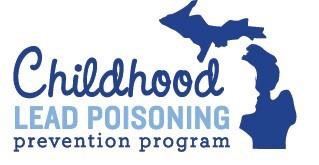 Common Referral OptionsRevised 4/20/16	1NutritionHealthChild DevelopmentHousingWICINSURANCE: Healthy Kids MlChildHeadStart/ Early Head StartEnvironmental InvestigatorReceivedReferred:   	ReceivedReferred:    	ReceivedReferred:    	ReceivedReferred:	 	DateDateDateDateChelation Services/ Lead Poisoning Pediatric ConsultantsEarly On (EBLL>5) or other noted developmental delayMDHHS Healthy Homes SectionReceivedReferred:    	ReceivedReferred:    	ReceivedReferred:	 	DateDateDateHospitalizationReceivedReferred:    	DateChildren's Special Health Care Services (all children who have been chelated are eligible)ReceivedReferred:    	DateDate of ReferralName of AgencyContact at AgencyType of ReferralReason for ReferralDate Services BeganNotes